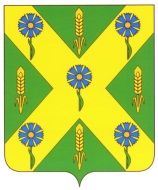 РОССИЙСКАЯ  ФЕДЕРАЦИЯОРЛОВСКАЯ ОБЛАСТЬОТДЕЛ ОБЩЕГО ОБРАЗОВАНИЯ, МОЛОДЁЖНОЙ ПОЛИТИКИ И СПОРТА АДМИНИСТРАЦИИ НОВОСИЛЬСКОГО РАЙОНА ОРЛОВСКОЙ ОБЛАСТИПРИКАЗ    16 апреля 2021 г.    						                              № 72-рг. НовосильОб утверждении Положений о проведении мониторингов эффективности работы руководителей образовательных учреждений  и системы обеспечения профессионального развития педагогических кадров на территории Новосильского районаВ целях создания и функционирования муниципальной системы мониторингов  эффективности руководителей образовательных учреждений и системы  обеспечения профессионального развития педагогических кадров на территории Новосильского района п р и к а з ы в а ю:1.Утвердить:Положение о системе мониторинга эффективности работы руководителей образовательных учреждений Новосильского района (Приложение № 1);Положение о мониторинге системы обеспечения профессионального развития педагогических  кадров на территории Новосильского района (Приложение № 2).  2. Главному специалисту отдела общего образования, молодежной политики и спорта администрации Новосильского района (Костарева М.В.) довести  настоящий приказ до сведения  руководителей образовательных учреждений.3.Ведущему специалисту отдела общего образования, молодежной политики и спорта администрации Новосильского района (Медведева Н.Н.) обеспечить размещение приказа на официальном сайте.4.Контроль за исполнением приказа оставляю за собой.Начальник отдела                                                                              И.Д. СыцевичПриложение  № 1к приказу  отдела образованияадминистрации Новосильского районаот  16 апреля 2021 года  № 72-рПоложениео системе мониторинга эффективности руководителей образовательных учреждений на территории Новосильского района1. Общие положения1. Настоящий порядок разработан в соответствии со ст.97 Федерального закона от 29.12.2012 года № 273-ФЗ «Об образовании в Российской Федерации», подпунктом «б» пункта 10 перечня обязательной информации о системе образования, подлежащей мониторингу, утвержденного постановлением Правительства Российской Федерации от 05.08.2013 года №662 «Об осуществлении мониторинга системы образования», Концепция  непрерывного профессионального развития руководящих и педагогических кадров системы образования в Орловской области, утв. приказом Департамента образования Орловской области от 5 августа 2020 года № 999 «Об утверждении  Концепции непрерывного профессионального развития руководящих и педагогических кадров системы образования в Орловской области». 2. Настоящий порядок определяет цели, задачи, принципы, регулирует организацию и содержание проведения мониторинга эффективности руководителей образовательных учреждений Новосильского района (далее – руководители образовательных учреждений).3.Мониторинг эффективности руководителей образовательных  учреждений (далее - мониторинг) является составной частью муниципальной системы оценки качества образования и предполагает получение объективной и достоверной информации об эффективности руководителей образовательных  учреждений   и  влияния их деятельности на развитие качества образования.2. Цели мониторингаУправленческий цикл по данному направлению предполагает мониторинг эффективности деятельности руководителей образовательных учреждений Новосильского района.Включает следующие цели:-формирование профессиональных компетенций руководителей образовательных учреждений;-обеспечение качества управленческой деятельности руководителей образовательных учреждений;-обеспечение качества подготовки обучающихся;-обеспечение образовательного учреждения квалифицированными кадрами;-обеспечение потребности в резерве управленческих кадров.Представленные цели позволяют в совокупности осуществлять эффективный мониторинг, предполагающий сбор и обработку информации о качестве деятельности руководителей ОУ, оценку профессиональной компетентности руководителей, оценку результатов деятельности образовательных учреждений, а также обеспечить формирование резерва управленческих кадров образовательных учреждений Новосильского района.3. Система показателей мониторингаПоказатели и методы сбора информации, используемые в системе мониторинга эффективности деятельности руководителей  образовательных учреждений Новосильского района, позволяют определить содержание оценки, критерии, процедуры и состав инструмента проведения мониторинга, методы сбора информации о состоянии каждого показателя.Показатели, используемые в системе мониторинга эффективности деятельности руководителей  образовательных учреждений Новосильского района:-показатели уровня сформированности профессиональных компетенций руководителей ОУ;-показатели качества управленческой деятельности руководителей образовательных учреждений;-показатели базовой подготовки обучающихся;-показатели по подготовке обучающихся высокого уровня;-показатели по организации получения образования обучающимися с ОВЗ;-показатели по объективности результатов внешней оценки;-показатели по условиям осуществления образовательной деятельности;-показатели по организации профессиональной ориентации и дополнительного образования обучающихся;-показатели по формированию резерва управленческих кадров;-показатели по оценке компетенций руководителей образовательных учреждений.4. Методы сбора и обработки информацииВ качестве методов сбора информации выступают: анализ результатов диагностических процедур профессиональных компетенций руководителей образовательных учреждений, качественный анализ профессиональных достижений на основе портфолио руководителя, анализ образовательных результатов обучающихся данного образовательного учреждения по итогам оценочных процедур, анализ условий осуществления образовательной деятельности (включая результаты независимой экспертизы и опросов участников образовательных отношений), информативно-целевой анализ документов (включая официальные сайты образовательных учреждений).Все исследования проводятся в соответствии с разработанными критериями и показателями в режиме мониторинга.По итогам мониторинга осуществляются:-выявление уровня сформированности профессиональных компетенций руководителей образовательных учреждений;-оценка качества управленческой деятельности руководителей образовательных учреждений;-оценка базовой подготовки обучающихся;-оценка подготовки обучающихся высокого уровня;-оценка организации получения образования обучающимися с ОВЗ;-оценивание объективности результатов внешней оценки;-экспертиза условий образовательной деятельности;-оценка организации профессиональной ориентации и дополнительного образования обучающихся;-формирование резерва управленческих кадров;-оценка компетенций руководителей образовательных учреждений.Все исследования проводятся в соответствии с разработанными критериями и показателями в режиме мониторинга.По итогам мониторинга осуществляется анализ результатов различных оценочных процедур.5. Анализ результатов мониторингаАнализ результатов и разработка адресных рекомендаций предназначены для осуществления по итогам проведения мониторинга показателей анализа результатов мониторинга муниципальных показателей и разработки адресных рекомендаций субъектам образовательного процесса по результатам проведенного анализа.Комплексный анализ результатов мониторинга муниципальных показателей обеспечивает:-анализ результатов уровня сформированности профессиональных компетенций руководителей образовательных учреждений;-анализ качества управленческой деятельности руководителей образовательных учреждений;-анализ базовой подготовки обучающихся в образовательном учреждении;-анализ подготовки обучающихся высокого уровня в образовательном учреждении;-анализ организации получения образования обучающимися с ОВЗ в образовательном учреждении;-анализ объективности результатов внешней оценки в образовательном учреждении;-анализ условий осуществления образовательной деятельности;-анализ организации профессиональной ориентации и дополнительного образования обучающихся в образовательном учреждении;-анализ формирования резерва управленческих кадров на территории района;-анализ результатов оценки компетенций руководителей образовательных организаций.6. Адресные рекомендации по результатам проведенного анализаРазработка адресных рекомендаций по результатам проведенного анализа направлена следующим субъектам образовательного процесса:-педагогам образовательных учреждений;-руководителям образовательных учреждений.7. Разработка и принятие комплекса мерРазработка и принятие комплекса мер и управленческих решений направлены на совершенствование системы мониторинга эффективности деятельности руководителей образовательных учреждений Новосильского района.Комплекс мер, направленный на совершенствование системы мониторинга эффективности деятельности руководителей образовательных учреждений Новосильского района:-организация и проведение профессиональных	конкурсов для руководителей образовательных учреждений;-организация стажировочной деятельности для руководителей образовательных учреждений по вопросам управления качеством образования;-организация сетевого взаимодействия для руководителей образовательных учреждений;-проведение процедур, направленных на 	выявление и устранение профессиональных дефицитов руководителей образовательных учреждений.8. Управленческие решенияУправленческие решения, направленные на совершенствование системы мониторинга эффективности деятельности руководителей образовательных учреждений Новосильского района:-формирование резерва управленческих кадров руководителей образовательных учреждений Новосильского района;-создание и ежегодное наполнение информационной системы резерва управленческих кадров руководителей образовательных учреждений.9. Анализ эффективности принятых мерАнализ эффективности принятых управленческих решений и комплекса мер направлен на оценку и последующий анализ эффективности принятого комплекса мер и управленческих решений, направленных на совершенствование системы мониторинга эффективности деятельности руководителей всех образовательных учреждений Новосильского района.Проведение анализа эффективности принятых мер осуществляется на основе результатов мониторинга эффективности принятых управленческих решений и комплекса мер в течение календарного года, следующего за отчетным периодом.Результаты анализа выявляют эффективность принятых управленческих решений и комплекса мер, направленных на совершенствование системы мониторинга эффективности деятельности руководителей всех образовательных учреждений Новосильского района, и приводят к корректировке имеющихся и/или постановке новых целей системы мониторинга эффективности деятельности руководителей всех образовательных учреждений Новосильского района.Приложение  № 2к приказу  отдела образованияадминистрации Новосильского районаот  16 апреля 2021 года  № 72-рПоложениео мониторинге системы обеспечения  профессионального развития педагогических работников на территории Новосильского районаОбщие положения1.  Система мониторинга качества обеспечения профессионального развития педагогических работников предназначена для комплексного анализа качества методического сопровождения педагогических работников, включая определение целей развития педагогических работников, мониторинг образовательной ситуации посредством проводимой диагностики профессиональных дефицитов педагогов, анализ её результатов, а также соотнесение целей и задач развития образования в Российской Федерации с целями и задачами системы профессионального развития педагогов в Новосильском районе, с учетом социально-экономического развития района, наличия кадровых ресурсов, запросов системы образования и общественности.2. Цели мониторингаЦели системы мониторинга качества обеспечения профессионального развития педагогических работников:-выявление профессиональных дефицитов педагогических работников;-повышение профессионального мастерства педагогических работников;-поддержка молодых педагогов, реализации программ наставничества педагогических работников;-поддержка методических объединений и/или профессиональных сообществ педагогов на муниципальном уровне;-организация сетевого взаимодействия педагогов (методических объединений, профессиональных сообществ педагогов) на муниципальном уровне;-выявление кадровых потребностей в образовательных учреждениях Новосильского района;-осуществление научно-методического сопровождения педагогических работников.Представленные цели позволяют в совокупности оценивать качество методического сопровождения педагогических работников с учетом региональных тенденций.3. Система показателей мониторингаПоказатели, используемые в системе мониторинга качества методического сопровождения педагогических работников:-процентная доля педагогов Новосильского района, прошедших диагностику профессиональных дефицитов, на муниципальном уровне от общего количества педагогов;-процентная доля педагогических работников, для которых составлены индивидуальные образовательные маршруты по реализации выявленных профессиональных дефицитов от общего количества педагогических работников образовательных учреждений Новосильского района;- процентная доля педагогических работников, принявших участие в научно-методических мероприятиях муниципального уровня от общего количества педагогических работников образовательных учреждений Новосильского района;-наличие нормативно-правовых актов, регламентирующих деятельность методических объединений и/или профессиональных сообществ педагогов;-процентная доля молодых педагогов, охваченных мероприятиями по поддержке молодых педагогов, от общего числа молодых педагогов;-наличие (количество программ) наставничества, реализуемых в  Новосильском районе;-процентная доля педагогов, участвующих в программах наставничества отобщего числа педагогов;-наличие нормативно-правовых актов муниципального уровней по поддержке молодых педагогов, реализации программ наставничества педагогических работников;-процентная доля педагогов, включенных в сетевые сообщества, от общегочисла педагогов;-количество методических объединений/профессиональных сообществ педагогов;-процентная доля муниципальных методических объединений, выполнивших план работы;-наличие нормативно-правовых актов по организации сетевых форм взаимодействия педагогов на муниципальном уровне;-количество вакансий педагогических работников в образовательных учреждениях Новосильского района.Методы сбора и обработки информацииМетоды сбора информации, используемые в системе мониторинга качества обеспечения профессионального развития педагогических работников, определяют порядок получения показателей. В системе мониторинга качества обеспечения профессионального развития педагогических работников используются выборочный метод и метод измерений.Анализ результатов мониторингаМониторинг состояния системы мониторинга качества обеспечения профессионального развития педагогических работников направлен на получение информации по качеству обеспечения профессионального развития педагогических работников по показателям.Анализ результатов и разработка адресных рекомендаций предназначены для осуществления по итогам проведения мониторинга показателей анализа результатов мониторинга показателей и разработки адресных рекомендаций субъектам образовательного процесса по результатам проведенного анализа.Комплексный анализ результатов мониторинга муниципальных показателей обеспечивает повышение эффективности и качества педагогической деятельности посредством индивидуальной работы над выявленными профессиональными дефицитами, поддержки мотивации к профессиональному росту.Адресные рекомендации по результатам проведенного анализаРазработка адресных рекомендаций по результатам проведенного анализа направлена следующим субъектам образовательного процесса:-педагогам образовательных учреждений;-образовательному учреждению (руководителям, методистам образовательных учреждений);-организациям, реализующим программы дополнительного профессионального образования. Разработка и принятие комплекса мерРазработка и принятие комплекса мер и управленческих решений направлены на совершенствование системы мониторинга качества системы профессионального развития педагогических работников.Комплекс мер, направленный на совершенствование мониторинга системы профессионального развития педагогических работников:-реализация мероприятий по обновлению дополнительных профессиональных программ (программ повышения квалификации и программ профессиональной переподготовки);- проведение конкурсов профессионального мастерства педагогов;-проведение мероприятий, направленных на повышение мотивации педагогических работников, на обновление профессиональных знаний, умений и навыков и использование передовых педагогических практик;-организация обмена опытом и лучшими педагогическими практиками;-повышение мотивации к формированию индивидуальной образовательной траектории профессионального развития педагогов;-иные мероприятия, направленные на повышение качества системы профессионального развития педагогических работников.Управленческие решенияУправленческие решения, направленные на совершенствование системы мониторинга качества системы профессионального развития педагогических работников:-разработка в образовательных учреждениях индивидуальных планов профессионального развития педагогов;-разработка программ поддержки профессионального роста;-совершенствование нормативных правовых документов образовательных учреждений в части повышения профессионального мастерства педагогических работников (в т.ч. освоения программ дополнительного профессионального образования педагогических работников).Анализ эффективности принятых мерАнализ эффективности принятых управленческих решений и комплекса мер направлен на оценку и последующий анализ эффективности принятого комплекса мер и управленческих решений, направленных на совершенствование системы мониторинга качества системы профессионального развития педагогических работников.Проведение анализа эффективности принятых мер осуществляется на основе результатов мониторинга эффективности принятых управленческих решений и комплекса мер в течение календарного года, следующего за отчетным периодом.Результаты анализа выявляют эффективность принятых управленческих решений и комплекса мер, направленных на совершенствование системы мониторинга качества системы профессионального развития педагогических работников, и приводят к корректировке имеющихся и/или постановке новых целей системы мониторинга качества системы профессионального развития педагогических работников.